Brocēnu novada pedagogi, tuvi un tāli kolēģi!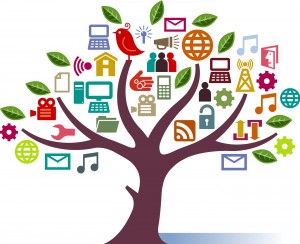  Mīļi aicināti piedalīties konferencē„Ieklausies! Radi! Mācies!”Brocēnu vidusskolā 17.martā plkst. 9:30Konferences darba kārtība:9:30 – 10:00 – Radošās darbnīcas radošam darbam10:00 – Konferences atklāšana10:15 – 11:45 – Vita Brakovska „Radošās partnerības spēks izglītībā”12:10 – 13:40 Māris Bušmanis – „Skola visiem”( Nodarbība izglītības iestāžu vadītājiem, viņu vietniekiem),Ērika Gintere – „Sadarbības risinājumi skolotājs – skolēns – vecāki”,Austra Reihenova – „Kā attīstīt radošuma un domāšanas prasmes skolēniem matemātikā un dabaszinību priekšmetos?”,Oskars Kaulēns, Edgars Bajaruns – „Kā attīstīt mērķtiecīgas lasīšanas prasmes humanitārajos un sociālajos mācību priekšmetos?”,Elita Volāne – „ Praktiski piemēri mājturībā un tehnoloģijās sākumskolā un pamatskolā”.13:30 – 15:00Ilze Miķelsone – „ Bērna radošuma un intelektuālo spēju attīstība rotaļnodarbībās un ārpus tām”.Konferencei dalību apstiprināt līdz 9. martam elektroniski vesturel@ inbox.lv, norādot vārdu, uzvārdu, skolu, priekšmetu, ko mācāt.Dalības maksa tuviem un tāliem kolēģiem 3.00 EUR